Vivi Nguyen, MA, LPC Intern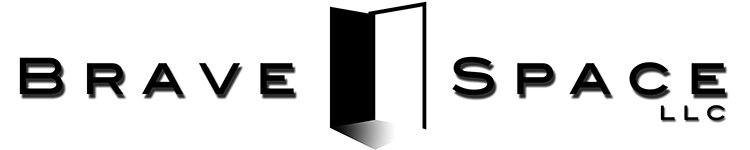 Phone: 503-486-8936Email: vivi@bravespacellc.com3620 SE Powell Blvd #102, Portland, OR 97202PROFESSIONAL DISCLOSURE STATEMENTPhilosophy and Approach: As a member of the POC and LGBTQ communties, my passion, purpose, and motivation for becoming a counselor was to show up for and give back to community. Drawing from social justice and equity work, I strive to provide care through trauma-informed, intersectional, and non-dominant cultural frameworks. I am informed by my experiences in the fields of counseling psychology, sociology, and social work. As a counselor, I am client-centered and flexible in my approach, depending on your needs and what feels the most resonant. While recognizing the confines of structural oppression and dynamics of power and privilege, I also believe that clients hold the wisdom and ability to make transformational changes in their lives. Through therapy, I can help you learn new ways to cope with current struggles as well as heal old wounds. I want to support you in discovering and accessing your inner resources by providing feedback, reflection, and information to help you better understand yourself, your patterns, and relationships. Formal Education and Training: I have a Bachelor of Arts degree in Sociology from San Jose State University. I also hold a Master of Arts degree in Professional Mental Health Counseling from Lewis & Clark College, with specializations in Counseling LGBTQ Clients, somatic psychology, and expressive arts therapy. I completed my clinical internship at TransActive Gender Center where I provided individual, family, and group counseling to transgender and non-binary youth and their families. Additionally, I have professional experience in a multicultural resource center where I worked with first-generation students of color. I also have worked as a case manager to help youth aging out of foster care gain independent living skills.As a supervisee of a licensee of the Oregon Board of Licensed Professional Counselors and Therapists, I will abide by its Code of Ethics. I am under the ongoing supervision of Ryan Loiselle, LPC who reviews my cases with me. You may contact my supervisor at 503-374-2901. Hours and Session Length: I see clients at the address listed above and clients may call or email to schedule appointments. Individual sessions are 50 minutes in duration, usually once a week. In order for counseling to be effective, it is important to attend all regularly scheduled appointments. If you are unable to attend a scheduled appointment please notify us 24 hours in advance if possible. Missing two consecutive appointments without notification could result in loss of your regular slot or ending services. You are free to terminate services at will; however, it is usually most therapeutic to schedule a closing session. Payment: Most clients seen at Brave Space are using OHP insurance, which pays for most of the session fees. You may have a $3 copay. Clients are fully responsible for the payment of all copays for services at the time of service, and if insurance ends, must discuss client payment for ongoing service. Checks, credit cards, and cash are accepted forms of payment and payable at the beginning of the session. Fees are $145 for a 50-minute session Client Rights and Confidentiality As a client of an intern supervised by a licensed professional counselor you have the following rights: To expect that a licensee has met the minimal qualifications of training and experience required by law To examine records maintained by the Board and to have the Board confirm credentials of a licensee To obtain a copy of the Code of Ethics To report complaints to the Board To be informed of the cost of professional services before receiving the servicesTo be assured of privacy and confidentiality while receiving services as defined by rule and law, including the following exceptions: 1) Reporting suspected child abuse; 2) Reporting imminent danger to client or others; 3) Reporting information required in court proceedings or by client’s insurance company, or other relevant agencies; 4) Providing information concerning licensee case consultation or supervision; and 5) Defending claims brought by client against licensee To be free from discrimination because of age, color, culture, disability, ethnicity, national origin, gender, race, religion, sexual orientation, marital status, or socioeconomic status. You may contact the Board of Professional Counselors and Therapists at 3218 Pringle Rd SE #120, Salem, OR, 97302. Telephone: 503-378-5499. Email lpct.board@oregon.gov Website www.oregon.gov/OBLPCT